Appendix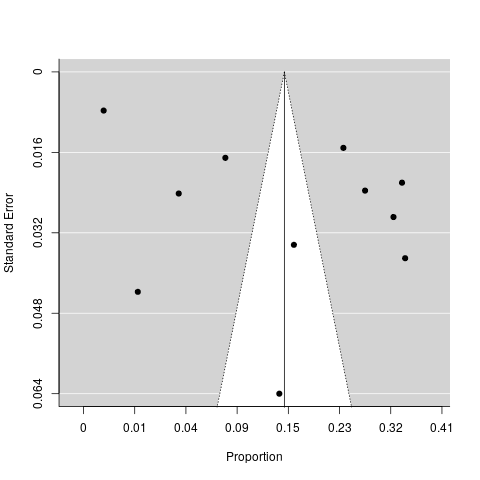 Figure A1) Funnel plot - publication bias